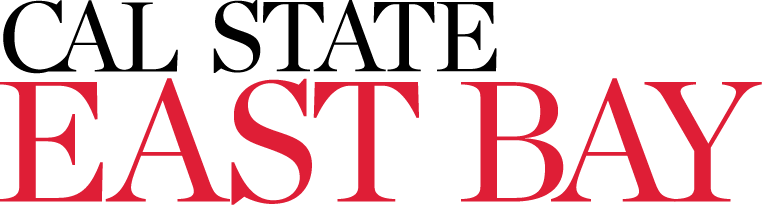 2024 Voluntary Separation Incentive Program (VSIP)ApplicationPlease follow one of these methods to submit your application form:Fill out the form directly on Adobe Sign; orFill out, print, and turn in this application in person to:Applications for the 2024 Voluntary Separation Incentive Program (VSIP) must be submitted via Adobe Sign or to Human Resources (SA Building, suite 2600) beginning April 2, 8:00 A.M, PDT through 5:00 P.M. PDT, May 1, 2024. Applications received after 5:00 P.M. on May 1 will not be considered. Submission via Adobe Sign is highly preferred. Complete applications will be processed on a first come, first served basis in the order in which they were received.Acknowledgement and SignatureI acknowledge that I have read the TERMS AND CONDITIONS of the 2024 VSIP in its entirety.  Additionally, I certify that I meet all eligibility requirements and that all information provided on this application is accurate.  I also understand the following:  Participation in the 2024 VSIP is strictly voluntary.Participation in the 2024 VSIP requires me to execute a general waiver and release of all claims.  My decision to separate and the date chosen for separation in this APPLICATION is irrevocable upon executing the SEPARATION AGREEMENT AND RELEASE and returning it to Human Resources.  Upon executing and returning the SEPARATION AGREEMENT AND RELEASE to Human Resources, I am eligible to receive 100% of the calculated severance amount on my last day of employment.The 2024 VSIP does not create an entitlement and the provisions of the program are subject to change at the discretion of management.  The University reserves the right to accept or deny applications in accordance with the TERMS AND CONDITIONS.I understand I may seek legal counsel before signing this application.Employee Name:Employee ID:Job Title:Division/Department:Appropriate Admin NameSchool/CollegeEmailPhoneIntended    Separation	      RetirementIntended DateEmployee NameEmployee SignatureDateHuman Resources NameHuman Resources SignatureDate